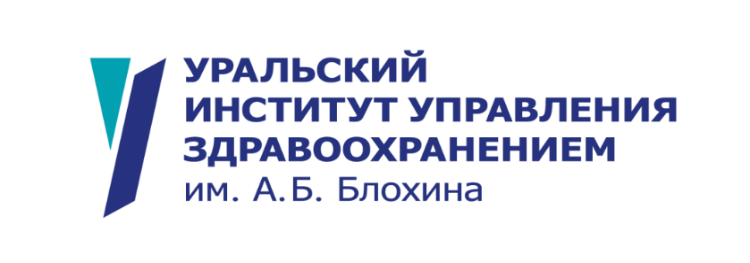 АННОТАЦИЯ К ДОПОЛНИТЕЛЬНОЙ ПРОФЕССИОНАЛЬНОЙ ПРОГРАММЕПОВЫШЕНИЯ КВАЛИФИКАЦИИ «Лапароскопическая аппендэктомия: показания, противопоказания, технические аспекты»Общая информацияКому будет полезен курс.Настоящая программа рассчитана на подготовку хирургов, заведующих хирургических отделений, старших ординаторов отделений.Цель программы:Очное индивидуальное обучение и освоение практических навыков и современных хирургических методик (работа в операционной).Планируемые результаты обучения.В рамках совершенствования и (или) получения знаний слушатель долженЗнать:показания и противопоказания для выполнения лапароскопической аппендэктомии в соответствии с национальными клиническими рекомендациями РФтехнические и методические основы и аспекты выполнения лапароскопической аппендэктомии.Уметь:использовать полученные навыки выполнения основных эндохирургических манипуляций для выполнения лапароскопической аппендэктомии – диагностическая лапароскопия, диссекция, лигирование, вязание петли Рёдера, гемостаз, наложение экстракорпоральных и интракорпоральных швов, дренирование брюшной полостииспользовать эндохирургическое оборудование и инструментарий для выполнения лапароскопической аппендэктомии.выделять главное существенное в способах и методиках выполнения лапароскопической аппендэктомии (конкретизировать полученные знания) и применять их соответственно клиническому проявлению заболевания уметь работать с учебно-методической и научной литературой.Модули программы курса.Общие принципы отбора больных, оборудования и инструментов. Последовательность и критерии безопасности каждого из этапов лапароскопической аппендэктомииПреимущества обучения в Уральском институте управления здравоохранением им. А.Б. Блохина по программе «Лапароскопическая аппендэктомия: показания, противопоказания, технические аспекты»- индивидуальный формат обучения в выбранное специалистом время, согласованное с работодателем, стажировка в ведущих медицинских организациях области; - программа разработана ведущими хирургами, имеющими многолетний опыт работы, заслуженный авторитет в профессиональном сообществе;- в доступе «Электронная библиотека», с материалами: нормативно-правовых актов, методических рекомендаций, шаблонов документов, чек-листов, СОПовКонтингент обучающихсяК освоению программы допускаются лица, имеющие высшее медицинское образование и специализацию по хирургической специальностиВид обученияПовышение квалификацииТрудоемкость обучения36 часовПродолжительность обучения1 неделяФормат обученияОчно в форме стажировки на рабочем местеФорма документа, выдаваемого по результатам Удостоверение о повышении квалификацииРаздел 1. Общие принципы отбора больных. Раздел 2. Оборудование и инструментыРаздел 3. Последовательность и критерии безопасности каждого из этапов лапароскопической аппендэктомии.Общие принципы и навыки мануального оперирования, использования электрохирургических приборов и инструментов при выполнении лапароскопической аппендэкомииРаздел 4. Общие принципы и навыки мануального оперирования.Раздел 5. Общие принципы использования электрохирургических приборов и инструментов при выполнении лапароскопической аппендэктомии.Раздел 6. Основные виды ятрогенных осложнений лапароскопической аппендэктомии, причины, профилактика и лечение. .